VISUAL BONUS QUESTION A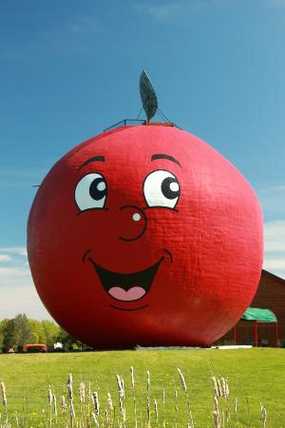 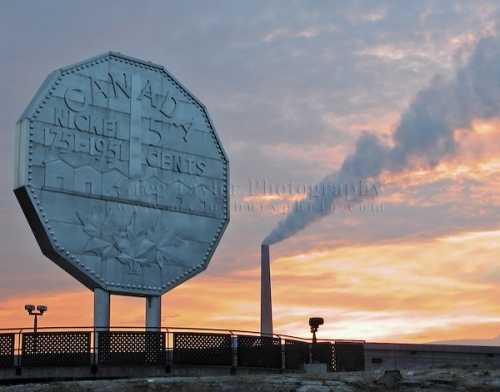 VISUAL BONUS QUESTION B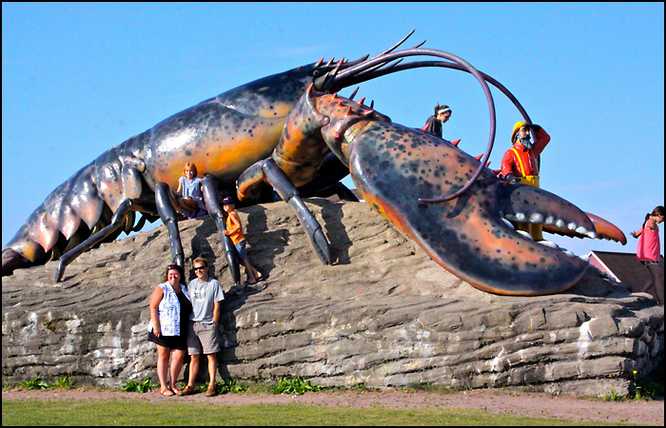 VISUAL BONUS QUESTION C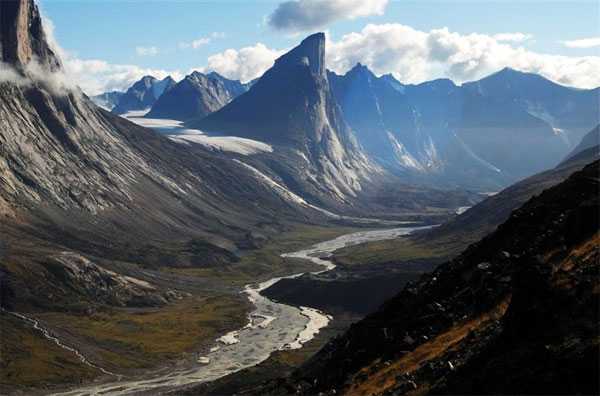 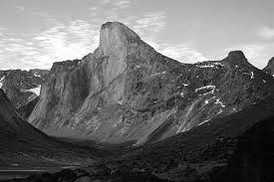 